Neva (Grove) BooksApril 3, 1892 – March 20, 1943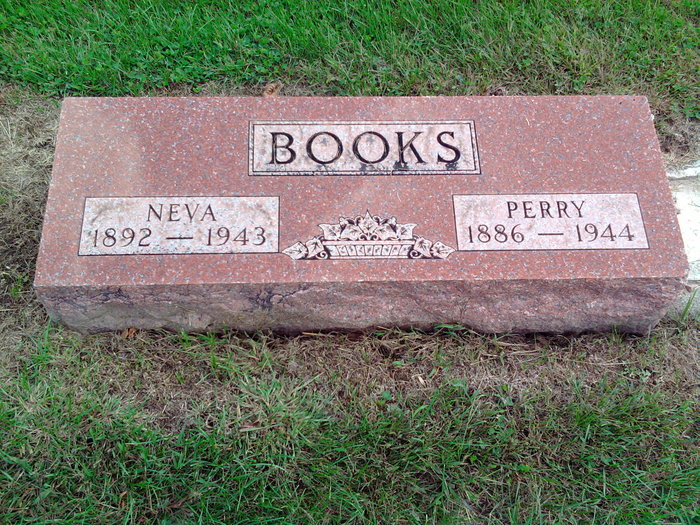 Photo by Thomas LibyNeva Books
in the Indiana, U.S., Death Certificates, 1899-2011

Name: Neva Books
[Neva Grove]
Gender: Female
Race: White
Age: 51
Marital status: Married
Birth Date: abt 1892
Birth Place: Poneto, Wells Co, Indiana
Death Date: 20 Mar 1943
Death Place: Bluffton, Wells, Indiana, USA
Father: Oliver Grove
Mother: Margaret Blair
Spouse: Perry Books; age 57 years
Informant: Perry Books; Bluffton, Indiana
Burial: March 23, 1943; Elm Grove Cemetery; Bluffton, Indiana**Neva Grove
in the Indiana, U.S., Marriages, 1810-2001
Name: Neva Grove
Gender: Female
Race: White
Age: 18
Event Type: Marriage Registration (Marriage)
Birth Date: 3 Apr 1891
Birth Place: Wells
Marriage Date: 31 Dec 1909
Marriage Place: Indiana, United States
Residence Place: Wells, Indiana
Father:
Oliver P Grove
Mother:
Margaret Blair
Spouse:
Perry Alexander Books
Page: 39